EMEFEI ____________________________________________NOME:____________________________________________PROFESSOR:______________________________ 5° ANO	COPIE NO CADERNO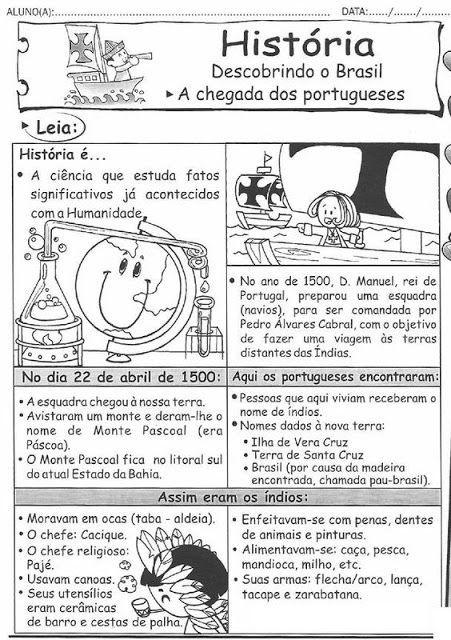 